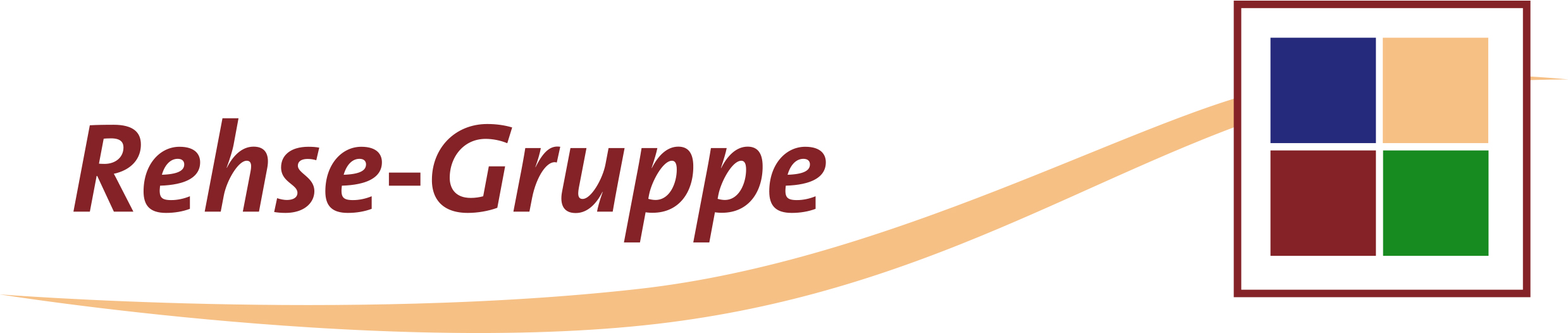 Das Pflege- und Betreuungszentrum Burgstift Vlotho sucht zum nächstmöglichen Zeitpunkt engagierte und motivierte examinierte Pflegefachkräfte (m/w), Kranken/Altenpfleger (m/w), Heilerziehungspfleger (m/w) in Voll- oder Teilzeit.Ihre Aufgaben:Medizinische DokumentationBetreuung und Pflege der BewohnerUnterstützung der Bewohner im AlltagBegleitung von Beschäftigungsangeboten Ihr Profil:erfolgreicher Berufsabschluss als examinierte Pflegefachkraft, Kranken-/Altenpfleger Heilerziehungspflegermit Berufserfahrung oder motivierte BerufseinsteigerFreude an der Arbeit mit hilfebedürftigen MenschenEinfühlungsvermögenOffenes Wesen Unser Angebot:Vollzeit , Teilzeit oder Minijob - flexible Arbeitszeitgestaltung Attraktives GehaltBetriebliche AltersvorsorgeBetriebliche GesundheitsförderungFundierte EinarbeitungNette KollegenFortbildungen und SchulungenWir freuen uns auf Ihre aussagekräftige Bewerbungan Matthias Vogel per E-mail: vogel.matthias@rehse-gruppe.deoder per Post an: Pflege und Betreuungszentrum Burgstift Vlotho,  Ernst-Albrecht-Straße 1 32602 Vlotho Telefon: 0 57 33 / 91 20-0